Séptimo B Resumen de contenidos trabajadosUnidad: ¿Qué necesitamos para lograr nuestros objetivos?El héroeEs importante saber qué un héroe se convierte en tal, cuando se enfrenta a un obstáculo o problema que debe resolver.RECUERDA QUE...• Todo héroe para convertirse en tal debe recorrer un camino o realizar un viaje.• El concepto clave de la unidad es conflicto narrativo.• El conflicto narrativo es el problema u obstáculo que enfrentan los personajes de la historia y que los motiva a actuar.Ejemplo: Atenas y Creta se enfrentaron en una guerra en que la ciudad que perdió debió pagar un duro tributo a la vencedora. Este es el contexto de la historia de Teseo.Para continuarLas motivaciones (causas) de los personajes los llevan a ejecutar distintas acciones que a su vez generan consecuencias.Para encontrar las motivaciones de los personajes atiende a las características que de ellos se mencionan o identifica conectores como porque, debido a, ya que, entre otros. En el caso de las consecuencias, los conectores que te ayudarán podrían ser por lo tanto, entonces, por consiguiente.Ten en cuenta que identificar esta secuencia (motivaciones - acciones - consecuencias) es relevante para profundizar en la comprensión de las historias narradas.Estrategia de lecturaEn las narraciones literarias, los personajes actúan a partir de sus intereses y motivaciones.Las acciones de un personaje tienen consecuencias o efectos en él mismo, en los demás personajes y elementos de la historia. Las acciones permiten, además, que la historia se desarrolle.Ejemplo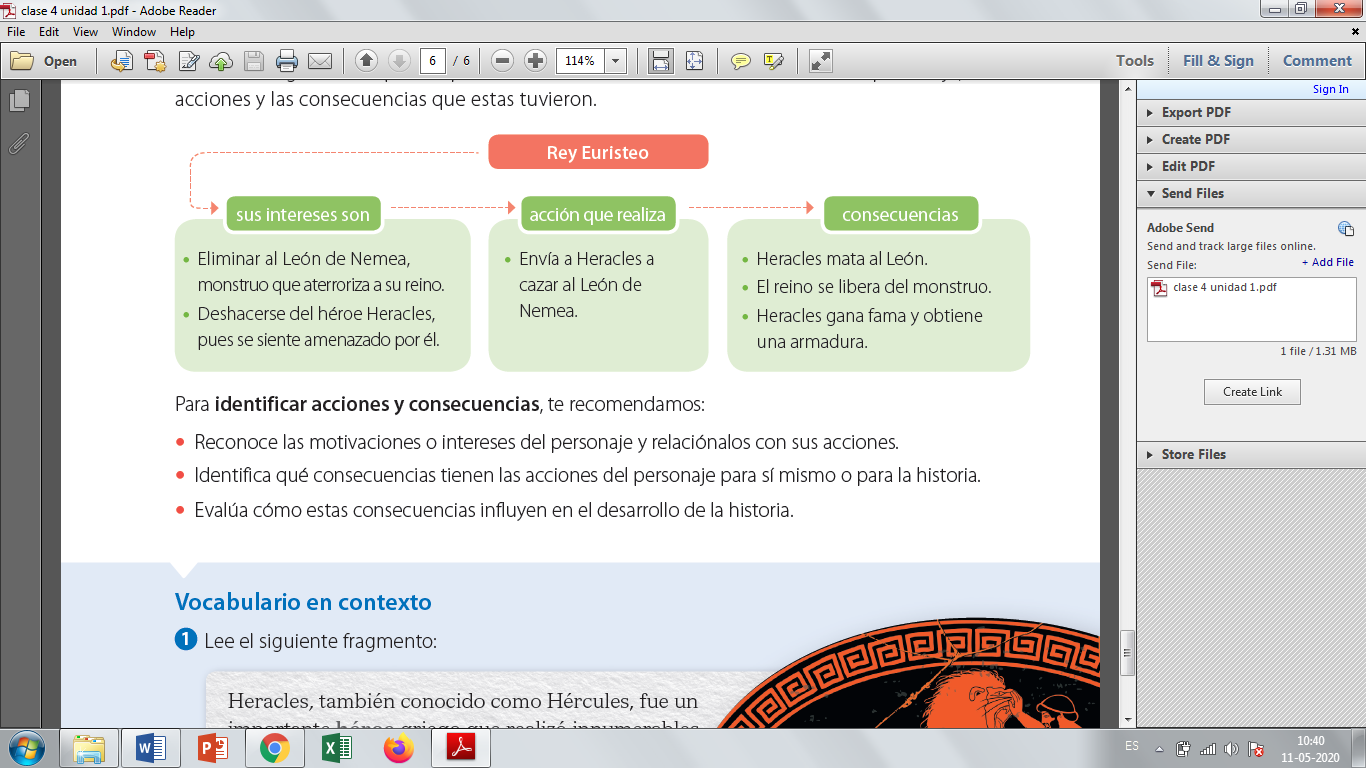 Para identificar acciones y consecuencias, te recomendamos:• Reconoce las motivaciones o intereses del personaje y relaciónalos con sus acciones.• Identifica qué consecuencias tienen las acciones del personaje para sí mismo o para la historia.• Evalúa cómo estas consecuencias influyen en el desarrollo de la historia.Para continuarUn héroe, para convertirse en tal, debe realizar un camino o viaje que le permita enfrentarse a desafíos y obstáculos para probarse y salir victorioso de ellos. Estos eventos los conocemos como “hazañas” que son recordadas por los demás. Para complementarTodas las historias nos presentan a personajes que realizan determinadas acciones motivados por diferentes razones.Por lo general, las decisiones de los y las protagonistas son compartidas por todos, incluso por nosotros, los lectores.Sin embargo, a veces no sucede eso y cuestionamos el comportamiento de ellos.Una estrategia para cuestionar el comportamiento de los personajes y enriquecer la comprensión del relato y de los personajes es la de “Perspectivas alternativas” que consiste en examinar las características y motivaciones de diferentes personajes del relato para identificar su punto de vista.Para continuarComo ya sabes, el camino que debe recorrer Teseo hasta transformarse en héroe es complejo y le presenta innumerables obstáculos o pruebas que debe vencer. Sin embargo, el héroe en este camino no está solo y recibe el apoyo de otros personajes, conocidos como “ayudadores” que le dan consejos, le entregan algún don u objeto paraenfrentar los peligros o bien lo obtienen de la recompensa por haber vencido a sus adversarios.Las historias se estructuran alrededor de las acciones que realizan los personajes y a través de estas acciones se puede identificar la función que cada uno de ellos juega en la historia.Varios autores han intentado una clasificación de los personajes a partir de las funciones que realizan dentro de una historia. Estos personajes son los llamados arquetipos o modelos originales y universales que, por lo mismo, son imitados o repetidos en otras historias.Christopher Vogler, guionista estadounidense ha recogido la tradición del arquetipo y ha propuesto en su libro El viaje del escritor, una guía de estos que podemos encontrar en la estructura de muchas historias. Como desarrollador de personajes para Disney ha propuesto los siguientes:El héroe: personaje que aprende de sí mismo y emprende un viaje, ya sea de conocimiento o contra la adversidad.El aliado: acompaña al héroe y lo ayuda a conseguir su meta.La figura cambiante: desde la perspectiva de los personajes, se presenta a veces como aliado y otras como enemigo.El mentor: es quien guía al héroe durante su ‘viaje’. Es un aliado que se encarga de que el héroe aprenda o descubra su potencial o su deber.El guardián del umbral: se trata del personaje que pone a prueba al héroe en su etapa inicial y le hace superar un primer obstáculo.El heraldo: es el personaje que transmite el mensaje al héroe y que lo obliga a cambiar de rumbo o a iniciar una etapa en su viaje.La sombra: es la fuerza oscura que se mueve en contra de los propósitos del héroe que se mueve siempre en el ámbito de la virtud.El embaucador: es un personaje que sirve para rebajar la tensión de la trama. Es cómico por naturaleza y da una visión distinta sobre lo acontecido durante la historia.Los arquetipos que te hemos presentado no son inmutables y algunos personajes puede poseer características de más de uno de ellos.HABIENDO ANALIZADO PROFUNDAMENTE LAS CARACTERÍSTICAS QUE DEBE POSEER UN “HEROE”, TE INVITO A ELABORAR UN TRABAJO EN EL CUAL EVIDENCIES LO APRENDIDO.CONSIDERANDO LA SITUACIÓN A LAS QUE NOS VEMOS ENFRENTADOS (PANDEMIA), HAY MUCHAS PERSONAS QUE ESTÁN A DIARIO TRABAJANDO EN NUESTRO CUIDADO. A.- ELIGE A TRES PERSONAJES QUE REUNAN LAS CARACTERÍSTICAS PARA SER ANALIZADOS EN TU TRABAJO1.- ¿QUIÉN CREES TÚ QUE PUEDA SER CONSIDERADO “HÉROE O HEROÍA”. ¿POR QUÉ?. HAZ UNA BREVE RESEÑA QUE ESCLARESCA TU DECISIÓN.2.- EN EL APARTADO (PARA CONTINUAR, DESCATADO CON AMARILLO. EL GUIONISTA CHRISTOPHER VOGLER HA PROPUESTO  DIFERENTES TIPOS DE PERSONAJES. CONSIDERANDO NUESTRA REALIDAD, CON QUE PERSONAJES DE LA VIDA REAL LOS COMPARAS. 3.- TU EVALUACIÓN SERÁ MEDIANTE UNA ESCALA DE APRECIACIÓN:Escala de apreciación numérica para evaluar un trabajo individual de investigación1 Deficiente; 2 Regular; 3 Bueno; 4 Muy bueno; 5 ExcelenteIndicadores123451.- Identifica claramente los aprendizajes presentados.2.- La investigación se ajusta a lo solicitado.3.- Identifica claramente a los personajes reales.4.- Utiliza vocabulario variado.5.- Aplica correctamente la redacción y ortografía.6.- Presenta al profesor el trabajo solicitadoPorcentaje y evaluación